ҠАРАР                                                       РЕШЕНИЕОб отставке главы сельского поселения Дмитриево-Полянский сельсовет муниципального района Шаранский район Республики Башкортостан        Руководствуясь частью 2 пункта 6, пункта 7 статьи 19 Устава сельского поселения Дмитриево-Полянский сельсовет Совет сельского поселения решил:Освободить от занимаемой должности главы сельского поселения Дмитриево-Полянский сельсовет муниципального района Шаранский район Республики Башкортостан Ахмадеева Гамбара Ахметзакиевича согласно поданному заявлению  10  июля 2019 года.Решение вступает в силу с момента принятия.         Заместитель председателя Совета         сельского поселения         Дмитриево-Полянский сельсовет                              В.В.Васильева      д. Дмитриева Поляна10  июля 2019 года№  42/331БАШКОРТОСТАН  РЕСПУБЛИКАҺЫШАРАН  РАЙОНЫ МУНИЦИПАЛЬ РАЙОНЫНЫҢДМИТРИЕВА ПОЛЯНА АУЫЛ СОВЕТЫАУЫЛ БИЛӘМӘҺЕ СОВЕТЫ452630,  ДМИТРИЕВА ПОЛЯНА АУЫЛЫ, БАҪЫУ УРАМЫ, 2АТЕЛ.(34769) 2-68-00, EMAIL: DMPOLSS@YANDEX.RU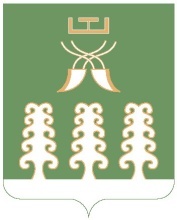 РЕСПУБЛИКА  БАШКОРТОСТАНСОВЕТ СЕЛЬСКОГО ПОСЕЛЕНИЯДМИТРИЕВО-ПОЛЯНСКИЙ СЕЛЬСОВЕТМУНИЦИПАЛЬНОГО РАЙОНАШАРАНСКИЙ РАЙОН452630, Д. ДМИТРИЕВА ПОЛЯНА, УЛИЦА ПОЛЕВАЯ, 2АТЕЛ.(34769) 2-68-00, EMAIL: DMPOLSS@YANDEX.RU